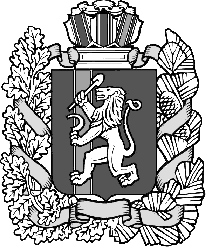 Администрация Шеломковского сельсоветаДзержинского района Красноярского краяПОСТАНОВЛЕНИЕс.Шеломки29.05.2017								       № 31-п Об определении уполномоченного на размещение информацииВ соответствии с Указом Президента Российской Федерации от 07.05.2012 №597 «О мероприятиях по реализации государственной политики» и формировании независимой системы качества работы муниципальных учреждений культуры, на основании Устава Шеломковского сельсовета,  ПОСТАНОВЛЯЮ:1. Определить  уполномоченного на размещение информации по проведению независимой оценки качества оказания услуг  учреждениями культуры в информационно-телекоммуникационной сети «Интернет» на сайте bus.gov.ru директора МБУК Шеломковская централизованная клубная система Лысикову С.Н.2. С целью изучения мнения получателей услуг разместить на официальном сайте организации культуры, на сайте bus.gov.ru в информационно-телекоммуникационной сети «Интернет» анкету для оценки качества оказания услуг  учреждениями культуры в интерактивной форме. 3. Контроль за выполнением настоящего постановления возложить на директора МБУК Шеломковская централизованная клубная система Лысикову С.Н.4. Постановление вступает в силу со дня его подписания.Глава Шеломковского сельсовета                          С.В.Шестопалов